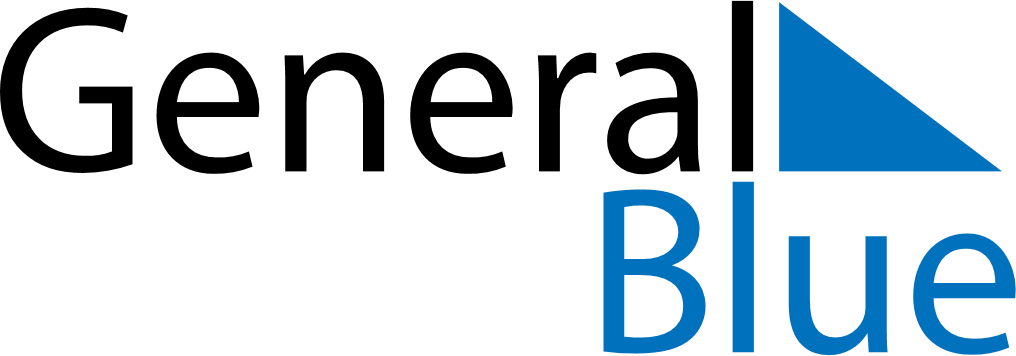 January 2024January 2024January 2024January 2024January 2024January 2024Skattkaerr, Vaermland, SwedenSkattkaerr, Vaermland, SwedenSkattkaerr, Vaermland, SwedenSkattkaerr, Vaermland, SwedenSkattkaerr, Vaermland, SwedenSkattkaerr, Vaermland, SwedenSunday Monday Tuesday Wednesday Thursday Friday Saturday 1 2 3 4 5 6 Sunrise: 9:02 AM Sunset: 3:14 PM Daylight: 6 hours and 11 minutes. Sunrise: 9:02 AM Sunset: 3:15 PM Daylight: 6 hours and 13 minutes. Sunrise: 9:01 AM Sunset: 3:16 PM Daylight: 6 hours and 15 minutes. Sunrise: 9:01 AM Sunset: 3:18 PM Daylight: 6 hours and 17 minutes. Sunrise: 9:00 AM Sunset: 3:20 PM Daylight: 6 hours and 19 minutes. Sunrise: 8:59 AM Sunset: 3:21 PM Daylight: 6 hours and 21 minutes. 7 8 9 10 11 12 13 Sunrise: 8:58 AM Sunset: 3:23 PM Daylight: 6 hours and 24 minutes. Sunrise: 8:58 AM Sunset: 3:25 PM Daylight: 6 hours and 27 minutes. Sunrise: 8:57 AM Sunset: 3:26 PM Daylight: 6 hours and 29 minutes. Sunrise: 8:56 AM Sunset: 3:28 PM Daylight: 6 hours and 32 minutes. Sunrise: 8:54 AM Sunset: 3:30 PM Daylight: 6 hours and 35 minutes. Sunrise: 8:53 AM Sunset: 3:32 PM Daylight: 6 hours and 38 minutes. Sunrise: 8:52 AM Sunset: 3:34 PM Daylight: 6 hours and 42 minutes. 14 15 16 17 18 19 20 Sunrise: 8:51 AM Sunset: 3:36 PM Daylight: 6 hours and 45 minutes. Sunrise: 8:49 AM Sunset: 3:38 PM Daylight: 6 hours and 49 minutes. Sunrise: 8:48 AM Sunset: 3:41 PM Daylight: 6 hours and 52 minutes. Sunrise: 8:46 AM Sunset: 3:43 PM Daylight: 6 hours and 56 minutes. Sunrise: 8:45 AM Sunset: 3:45 PM Daylight: 7 hours and 0 minutes. Sunrise: 8:43 AM Sunset: 3:47 PM Daylight: 7 hours and 4 minutes. Sunrise: 8:41 AM Sunset: 3:50 PM Daylight: 7 hours and 8 minutes. 21 22 23 24 25 26 27 Sunrise: 8:40 AM Sunset: 3:52 PM Daylight: 7 hours and 12 minutes. Sunrise: 8:38 AM Sunset: 3:54 PM Daylight: 7 hours and 16 minutes. Sunrise: 8:36 AM Sunset: 3:57 PM Daylight: 7 hours and 20 minutes. Sunrise: 8:34 AM Sunset: 3:59 PM Daylight: 7 hours and 24 minutes. Sunrise: 8:32 AM Sunset: 4:02 PM Daylight: 7 hours and 29 minutes. Sunrise: 8:30 AM Sunset: 4:04 PM Daylight: 7 hours and 33 minutes. Sunrise: 8:28 AM Sunset: 4:06 PM Daylight: 7 hours and 38 minutes. 28 29 30 31 Sunrise: 8:26 AM Sunset: 4:09 PM Daylight: 7 hours and 42 minutes. Sunrise: 8:24 AM Sunset: 4:11 PM Daylight: 7 hours and 47 minutes. Sunrise: 8:22 AM Sunset: 4:14 PM Daylight: 7 hours and 52 minutes. Sunrise: 8:20 AM Sunset: 4:16 PM Daylight: 7 hours and 56 minutes. 